Краткосрочный план интегрированного занятия по основам математики и рисованию по обновлённой программе содержания образования в КППЛист наблюдения.Дата проведения Образовательная область:«Познание» «Творчество»ОУД/ занятие:«Геометрические фигуры»Раздел, подраздел«Основы математики», «Рисование»Цель обучения:умеют различать и правильно называть геометрические фигуры (круг, овал, треугольник, квадрат, прямоугольник), умеют обводить трафарет и дорисовывать фигуру до предмета.Цель ОУД/занятияНазывают геометрические фигурыНавыки обучения:Навыки 4 К, продуктивная деятельность, ФЭМП, двигательные навыкиИспользуемые методы и приемыГрупповая работа, работа в парах, игра «Отрицание», упражнения на выявление знании детей по теме, творческая работаРесурсы, развивающая средаЗеркало (овальной формы), коробка (квадратной формы), книга, блюдце, платок сложенный по диагонали., карточки с изображением геометрических фигур, листы бумаги формата А4, карандаши или цветные мелки, трафареты геометрических фигурВводная часть Игра «Умная фигура» -Назовите геометрические фигуры и тела (повторяться нельзя)Деление на группы.  - Игра «Собери фигуры» (Дети двигаются по кругу, по сигналу воспитателя собирают фигуры из 2-х,3-х,4-х фигур).1.задание –1.команда.«Назови фигуры, лежащие перед тобой», «Покажи круг (овал, треугольник, прямоугольник, квадрат)».2 команда.Ребенку предлагается сгруппировать фигуры по форме.Вводная часть Игра «Умная фигура» -Назовите геометрические фигуры и тела (повторяться нельзя)Деление на группы.  - Игра «Собери фигуры» (Дети двигаются по кругу, по сигналу воспитателя собирают фигуры из 2-х,3-х,4-х фигур).1.задание –1.команда.«Назови фигуры, лежащие перед тобой», «Покажи круг (овал, треугольник, прямоугольник, квадрат)».2 команда.Ребенку предлагается сгруппировать фигуры по форме.3 команда.Ребенку предлагается сгруппировать фигуры по форме.2 задание (задание индивидуальное)Игра «Отрицание» (блоки Дьенеша).Возьмите фигуру:1.Не желтую, не красную, без углов, не толстую, не большую.Какую фигуру взяли? Почему? 2.Не синюю, не желтую, не тонкую, не маленькую, не треугольную.Какую фигуру взяли? Почему? 3.Не синюю, не красную, не толстую, не большую,  не прямоугольную. – Молодцы, ребята. Вы правильно выполнили задания.(Дети берут 1синий, тонкий, маленький круг.2.Красный, большой, толстый круг, квадрат или прямоугольник.3.Желтый, тонкий, маленький треугольник, квадрат, круг.)ФизминуткаМы работаем отличноОтдохнуть не прочь сейчас,И зарядка к нам привычноНа урок приходит к нам. Показываю Квадрат- приседаемПрямоугольник- наклон,Треугольник- хлопаем в ладоши3 задание.  Работа в парах«Назови предмет круглой, (квадратной, прямоугольной, овальной, треугольной) формы»; «Покажи предмет треугольной (круглой, овальной, прямоугольной) формы.»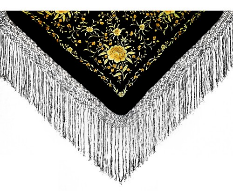 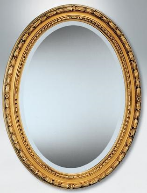 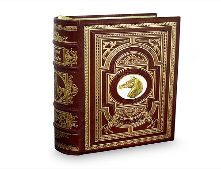 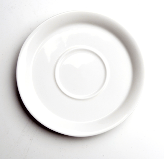 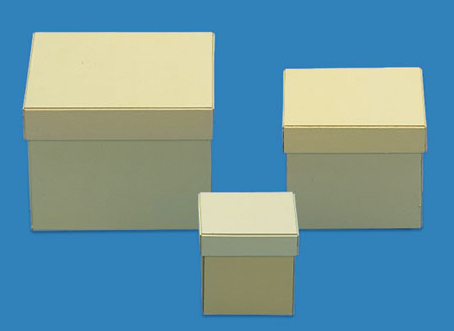 Задание 4.  Творческая работаРебята, а теперь мы с вами нарисуем на память о нашем занятии рисунки.Рисунки наши будут немного необычным. Мы будем рисовать при помощи трафаретов геометрических фигур. Как вы думаете, что можно нарисовать с их помощью? (дом, дерево, солнце, зайку, медведя и т.д.  )           Дети обводят трафарет и дорисовываютВ: Ребята, давайте посмотрим, какие рисунки у нас получились?  Какой рисунок вам больше всего понравился?   Рефлексия с геометрическими фигурами
Квадрат – побольше таких дел, поучительно,
Круг – понравилось, но не всё, интересно,
Треугольник – дело не понравилось, скучно.   3 команда.Ребенку предлагается сгруппировать фигуры по форме.2 задание (задание индивидуальное)Игра «Отрицание» (блоки Дьенеша).Возьмите фигуру:1.Не желтую, не красную, без углов, не толстую, не большую.Какую фигуру взяли? Почему? 2.Не синюю, не желтую, не тонкую, не маленькую, не треугольную.Какую фигуру взяли? Почему? 3.Не синюю, не красную, не толстую, не большую,  не прямоугольную. – Молодцы, ребята. Вы правильно выполнили задания.(Дети берут 1синий, тонкий, маленький круг.2.Красный, большой, толстый круг, квадрат или прямоугольник.3.Желтый, тонкий, маленький треугольник, квадрат, круг.)ФизминуткаМы работаем отличноОтдохнуть не прочь сейчас,И зарядка к нам привычноНа урок приходит к нам. Показываю Квадрат- приседаемПрямоугольник- наклон,Треугольник- хлопаем в ладоши3 задание.  Работа в парах«Назови предмет круглой, (квадратной, прямоугольной, овальной, треугольной) формы»; «Покажи предмет треугольной (круглой, овальной, прямоугольной) формы.»Задание 4.  Творческая работаРебята, а теперь мы с вами нарисуем на память о нашем занятии рисунки.Рисунки наши будут немного необычным. Мы будем рисовать при помощи трафаретов геометрических фигур. Как вы думаете, что можно нарисовать с их помощью? (дом, дерево, солнце, зайку, медведя и т.д.  )           Дети обводят трафарет и дорисовываютВ: Ребята, давайте посмотрим, какие рисунки у нас получились?  Какой рисунок вам больше всего понравился?   Рефлексия с геометрическими фигурами
Квадрат – побольше таких дел, поучительно,
Круг – понравилось, но не всё, интересно,
Треугольник – дело не понравилось, скучно.   КритерииНазывает самостоятельноназывает с помощью наводящих вопросовНе выполняетРазличает геометрические фигурыНазывает геометрические фигуры